【Industry and Labor Relations】Instructor: Ray AxmacherTitle: Adjunct ProfessorOffice: International ProgramsPhone: 718-429-6600E-Mail: ray.axmacher@vaughn.eduOffice Hours: Before or after class, or by appointmentCourse DescriptionThis course outlines the behavioral aspects of the management and collective bargaining agency relationship. Emphasis is placed on arbitration, mediation, conciliation and fact finding.The course is divided into four parts:A historical overview of labor relationsElements of the collective bargaining processCost of labor contracts to fund wages, benefits and job securityIssues related to the implementation of a collective bargaining agreementThis course is taught using a variety of techniques including:Lectures Live and PrerecordedText readingsRelevant VideosClass examples and discussion  Case StudiesSupplemental articles and readingsCredits: 3Grading System: Letter GradePrerequisitesMGT 110Course ObjectivesAfter successful completion of this course, students will have acquired  understanding of the political, economic and social dynamics that drive the relationship between management and labor in both private industry and the public sectorCourse OutcomesAfter successful completion of this course, students will be able to apply:An understanding of the political, economic and social dynamics that drive the relationship between management and labor in both private industry and the public sector to situations in their respective work environmentsPerspectives on labor relations that will help them to operate more effectively in either unionized on non-unionized work environmentsCourse RequirementsAssignmentsIndividual Assignment(s)ReadingsBe prepared to discuss the readings assigned and described in the weekly schedule found later in this syllabus.	Critical Review of an ArticleRead and describe (i.e., summarize, discuss and critique) an article from a current publication on a Labor Relations issue.Group Assignment(s)This optional assignment requires work in groups of 4 to 5 members. You will study the Labor Relations history of an industry or specific company. You should be careful in deciding which industry or company you choose, and also exercise care in selecting your group mates.TESTS 
In addition to Chapter Quizzes, we will have a Mid Term exam and a Final ExaminationRequired Text(s)Required Materials and ProficienciesText as noted above.Recommend a laptop running the standard Microsoft suite of productivity applications (i.e., Excel, PowerPoint, Word)Ability to access Vaughn’s D2L platform and view all class content, videos and materials.Supplementary articles from various sources as directed by the instructorBasic mathematical conceptsMid-level Excel (Spreadsheet)Basic PowerPoint (Presentation graphics)Basic MS-Word (Word Processing)Additional Reading ListArticles as directed by the instructor.Grading PolicyThe student's grade will be determined as follows:Grading ScaleIncomplete GradesRequests for Incomplete grades must be made in writing before the course ends, and after the mid-term has been passed.Course Schedule 
Course Schedule is subject to changeText:Labor Relations and Collective Bargaining, 10th EditionISBN:ISBN-13: 978-0132730013
ISBN-10: 0132730014Author(s):Carrell, Michael R. & Heavrin, ChristinaPublisher:Pearson PublishingAssignmentDue DatePercentageChapter QuizzesTBD50%Mid TermTBD20%Final Exam	TBD20%AssignmentsTBD       10%TOTAL100%GradeNumeric ValueStandard           A90-100Excellent           B+85-89           B80-84Good           C+75-79           C70-74Average           D**60-69Minimum Passing           FBelow 60FailureEstimated Assignment TimesEstimated Assignment TimesEstimated Assignment TimesWeekSessionTopicsText ChaptersReadHomework: Answer Questions Assigned (all chapters)Study: Review Notes for Exams (all chapters)1
       1
Introduction to Course
Introduction to Labor Relations
1
1
1
112
Introduction to Labor Relations
Private Sector: History and Law

1 & 2
1
1
12
3
Private Sector: History and Law

2
1
1
12
4
Public Sector: History & Law
3
1
1
13
5
Collective Bargaining Process
4
1
13
6
Negotiations, Strategies, Tactics

4 & 5
1
1
4
7
Negotiating in Collective Bargaining

6
1
14
7
Negotiating in Collective Bargaining
6
1
14
8
Wage and Salary Issues
7
1
15
9
 Wage and Salary Issues
7
1
15
10
Employee Benefits
8
1
16
11
Employee Benefits
Job Security and Seniority
8 & 9
1
16
12
 Job Security and Seniority
9
1
17
13
Unfair Labor Practice
10
1
17
14
Grievance and Disciplinary 
Procedures

11
1
18
15
Arbitration Process
12
1
18
16
Comparative Global Relations
13
1
1Instructor：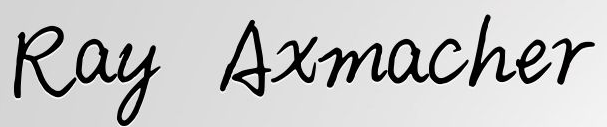 Time：August 27, 2022Department head audited signature: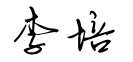 